rOR WRITTEN REPLYQUESTION 2170NATIONAL ASSEMBLY36/1/4/1(201800207}	- !	:DATE OF PUBLICATION IN II4TERNAL QUESTION PAPER: 16 JUNE 2018		. fINTERNAL QUESTION PAPER NO 21-2018)	’2170. Mr S P Mhlongo (EFS) to aekthe Minister of Police:What is the current (i) total number and (ii) type of police vehicles (aa) at each polfce station and [bb) in aaeh province in the country'sNW2327EREPLY:	'	'....	(i)	The tota( number of active Sovtfi African Pollcs Sorvlee (sAPS) vehicles, on18 June 2018, was 47 600.	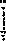 (1)	TheQpeeofvehiclss,ereagfo)owo:	'-+ Autonobile9 - Vehicles, which are referred to as sadans.	!Buses — Vehldes with a seating capacity of more than 16,	.w Light commercial vehicles — Commonly known ae police vana/bakkies.	,-+ Minlbuses — Vehicles with a seating capacity of less than 16 persons.	:—+ Multi•purposa vehicles.PaneJvans.	---› Sport Utility Vehicles (SUVs).-+ Trucks.(aa)	This information is reflected In Annexure A...'	(bb)	The total number of SAPS vehi0lee, as at 16 June 2018, In eaoh roVihce and	) at the divisions at national level, 1s as follows:	 .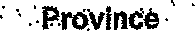 .	:”'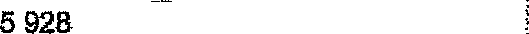 -T-Reply to question 2170 r86OMITIended/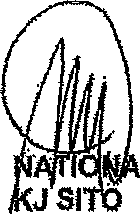 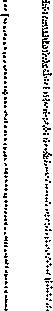 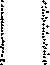 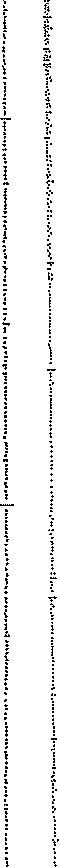 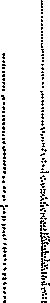 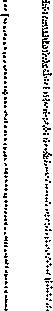 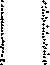 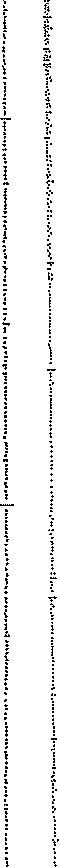 L COMtl4lSSlONER: SDUTH AFRICAN POLICE 8ERVtCELE (SOEG)Date:	@ --- @@ •Reply to ques#on 21Y0 approved/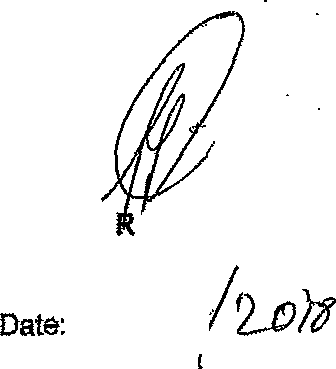 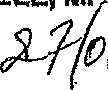 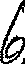 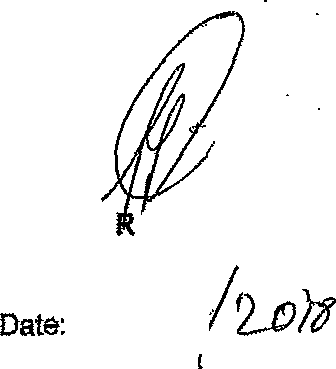 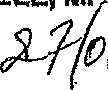 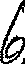 